
АДМИНИСТРАЦИЯ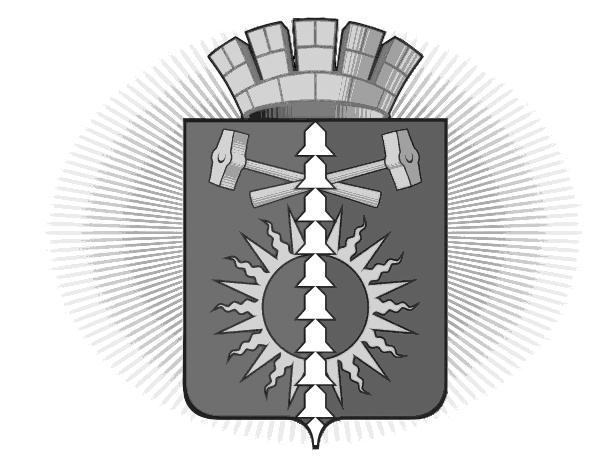 ГОРОДСКОГО ОКРУГА ВЕРХНИЙ ТАГИЛПОСТАНОВЛЕНИЕ от 15.09.2015 года № 897                                              город Верхний ТагилО внесении изменений в Постановление Администрации городского округа Верхний Тагил от  31.01.2014 № 57 ( ред. от 25.04.2014) «Об утверждении персонального состава Единой комиссии по определению поставщиков (подрядчиков, исполнителей) в Администрации городского округа Верхний Тагил»В  связи с назначением на должность специалиста 1 категории планово-экономического отдела Егорову Н.В., в соответствии с  Постановлением Администрации  городского  округа Верхний Тагил от 24.01.2014 № 36 «Об утверждении Положения о Единой комиссии по определению поставщиков  (подрядчиков, исполнителей) в Администрации городского округа Верхний Тагил», руководствуясь Уставом городского округа Верхний Тагил, ПОСТАНОВЛЯЮ:1.В Постановление Администрации городского округа Верхний Тагил от 31.01.2014 № 57 (ред. 08.05.2014) «Об утверждении персонального состава Единой комиссии по определению поставщиков (подрядчиков, исполнителей) в Администрации городского округа Верхний Тагил» внести изменения в пункт 2, изложив его в следующей редакции:2. «Утвердить следующий персональный состав Единой комиссии: Председатель комиссии – Калинин С.Г. - Глава городского округа Верхний Тагил; Заместитель председателя комиссии – Поджарова Н.Е. – заместитель главы Администрации городского округа Верхний Тагил по экономическим вопросам; Секретарь комиссии – Егорова Н.В. - специалист 1 категории планово-экономического отдела.Члены комиссии:Прокошин Ю.В. –заместитель главы Администрации городского округа Верхний Тагил по жилищно-коммунальному и городскому хозяйству;Беляева И.Л.- заместитель главы Администрации городского округа Верхний Тагил по социальным вопросам;Копелева З.М. - начальник организационно-правового отдела Администрации городского округа Верхний Тагил; Самофеева Е.А.- начальник планово-экономического отдела Администрации городского округа Верхний Тагил;Кропотухина Н.А.- начальник отдела по управлению муниципальным имуществом и земельным ресурсам Администрации городского округа Верхний Тагил;Баженов С.А. – начальник отдела по бухгалтерскому учету и отчетности Администрации городского округа Верхний Тагил;Проказова В.Б. - начальник архитектурно-строительного отдела Администрации городского округа Верхний Тагил.3. Разместить  настоящее Постановление на официальном сайте городского округа Верхний Тагил www.go-vtagil.ru.     4. Контроль за исполнением настоящего Постановления возложить на заместителя главы Администрации городского округа Верхний Тагил по экономическим вопросам Н.Е. Поджарову. Глава городского округа Верхний Тагил               	                С.Г. Калинин